McVan Inc.35 Frank Mossberg DriveAttleboro, MA 02703Phone: 800-322-8781Fax: 800-730-2822Patron Saint Engraving FormOrder Date__________________________________Customer Acct. #_____________________________	Customer Name______________________________	Address_____________________________________	City________________________________________	State_________  Zip__________________________	Please fill out the following if we are shipping directly to your customer:Name______________________________________Address____________________________________State________ Zip___________________________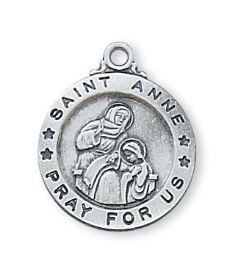 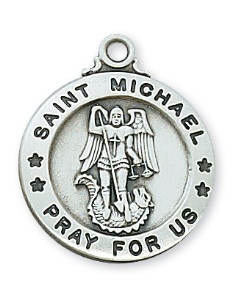 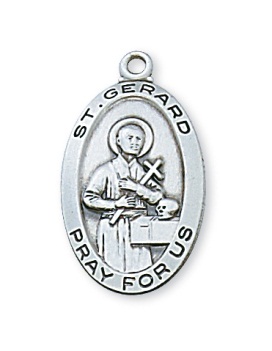 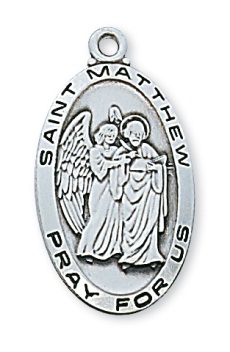     L700 Series                             L600 Series                               L500 Series                               L550 SeriesEngravable Patron Saints can be found on pages 6 – 9 in our main catalog.All medals can be engraved up to 3 lines of type and 13 characters(including spaces) per line.Item #_____________________	Check Font: 	Block_____________     Script______________Line 1:  ___  ___  ___  ___  ___  ___  ___  ___  ___  ___  ___  ___  ___Line 2:  ___  ___  ___  ___  ___  ___  ___  ___  ___  ___  ___  ___  ___Line 3:  ___  ___  ___  ___  ___  ___  ___  ___  ___  ___  ___  ___  ___Special Instructions:_________________________________________
____________________________________________________________________________________________________________________Visit our website:  www.mcvaninc.com